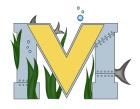 			PROJECT #1 PROPOSALName(s):  Project:Part A:  Brainstorming...describe your project idea(s)My project idea is about using the Raspberry Pi to make an arcade system that can use emulators that use roms to play retro games. List your learning objectivesI will use a tutorial to use Raspberry Pi’s before anything.I will start off with the Sparkfun retropi arcade system.State the goal(s) of your projectI will start the project off with a micro arcade to start off with. I will then start looking at a Mintypi kit that is already started but never finished.Part B:  Electronic Resources…List active hyperlinks to any relevant online resourcesThis is the Retropie kit being built. This is a Raspberry Pi 3 put into an arcade and being looked at when completely built. Part C:  Planning…Materials list [NOTE: if we do not have it, include link to purchase from Amazon.ca]A Retropie kit from Sparkfun. This uses the Raspberry Pi 3Mintypi kit/ Raspberry Pi ZeroDesigns…Include any sketches/pictures and/or links to videosMintypi starting kitDifferent person talking about Sparkfun Retropie